Логоритмическая игра с пением «Здравствуйте»В этой игре пение сочетается с самомассажем рук и ног, которое способствует снятию напряжения.1.Ручки, ручки, просыпайтесь -Здравствуйте! (поднимают ручки вверх)Ласковые ручки наши -  Здравствуйте! (поглаживают ручки)Пальчики сердитые. - Здравствуйте! (сжимают, разжимают пальчики)И ладошки - наши крошки - Здравствуйте! (хлопают в ладошки)2.Разбудите наши ножки -  Здравствуйте!Ласковые ножки – Здравствуйте! (поглаживают ножки)И притопы, и притопы - Здравствуйте! (выполняют притопы)Все друг другу подмигните -Здравствуйте! (подмигивают друг другу)И друг другу улыбнитесь - Здравствуйте! (улыбаются друг другу)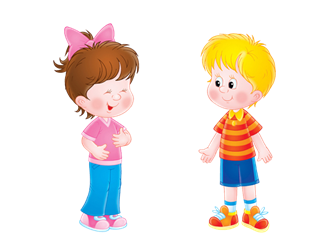 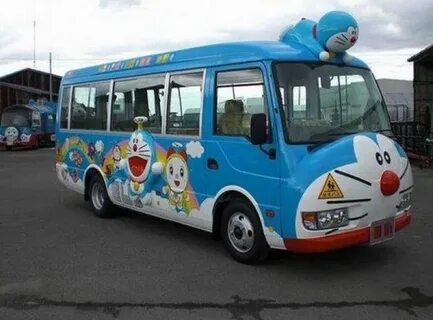 Железновы – «Автобус»(1) Вот мы в автобусе сидимИ сидим, и сидим(2) И из окошечка глядимВсё глядим!(3) Глядим назад, глядим вперёдВот так вот, вот так вот(4) Ну что ж автобус не везётНе везёт?(5) Колёса закружилисьВот так вот, вот так вотВперёд мы покатилисьВот так вот!(6) А щётки по стеклу шуршатВжик-вжик-вжик, вжик-вжик-вжикВсе капельки смести хотятВжик-вжик-вжик!(7) И мы не просто так сидимБип-бип-бип, Бип-бип-бип,Мы громко-громко все гудимБип-бип-бип!(8) Пускай автобус нас трясётВот так вот, вот так вотМы едем-едем всё вперёдВот так вот!1 – покачиваемся на стульчиках2 - смыкаем пальцы рук «окошечком», смотрим в него, поворачиваясь в одну и в другую стороныАлябьева Е. А. « Логоритмические упражнения без музыкального сопровождения «Котёнок – шалун»Котенок мамочку зовет:- Мяу-мяу, мяу-мяу.Дети ритмично соединяют одноименные пальцы обеих рук.Он не напился молока:- Мало-мало, мало-мало.Скрещивают пальцы рук, ритмично опускают и поднимают пальцы.Покормит мама молочком:- Мур-мур-мур, мур-мур-мур.Ритмично поглаживают ладонью одной руки тыльную сторону другой.Свернется маленьким клубком:- Ур-ур-ур, ур-ур-ур.Ритмично потирают кулачок о кулачок.Потом с клубочком поиграет.Цап-цап-цап, цап-цап-цап.Ритмично сжимают и разжимают пальцы рук.И нитку быстро размотает.Ап-ап-ап, ап-ап-ап.Делают ритмичные круговые движения указательных пальцев вокруг друг друга.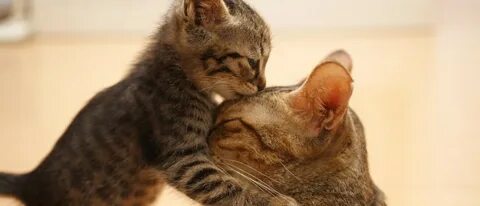 3 – «скручивания» в одну и другую сторону, смотрим из-под ладони4 - пожимаем плечами.5 - выполняем круговые движения руками впереди от себя6 - качаем согнутыми в локтях руками перед лицом (имитируем движение «дворников»).7 - «крутим руль» и бибикаем.8- подпрыгиваем на стульчиках.Упражнения на развитие дыхания, голоса и артикуляции. Развивают силу голоса, улучшают артикуляцию и учат правильному дыханию для плавной речи.Фонопедическое упражнение «В лесу». (по методу В. Емельянова).Скрипит старое дерево. (Дети произносят «а-а-а».Воет ветер в кроне деревьев. (Пропевают «у-у-у», делая глиссандо   снизу  вверх от самого низкого до самого высокого регистра.)Шумят листочки на деревьях. (Подняли руки в верх, сделали глубокий вдох носиком и произносят «ш-ш-ш.» на продолжительном выдохе.)Падают на землю острые иголки с ёлок (Произносят короткие «а-а-а» в разных регистрах с показом высоты звука рукой.)Квакают на лесном болоте лягушки (Произносят «ква-а-а» в низком регистре.)Зудят комары. (Пропевают «з-з-з», делая глиссандо вверх-вниз.)Страшным голосом ухает филин. (Произносят на выдохе «у-ух!»: 1- й слог самым низким голосом, а 2-й – самым высоким.)Муниципальное автономное дошкольное образовательное учреждение«Детский сад № 6»города Черняховска Калининградской областиРМО «Ранний  возраст»«Использование современных игровых технологий по развитию речи детей в условиях ФГОС»Подготовила:музыкальный руководитель – Шпаковская Л.М.Задачи:1. Развивать общую и мелкую моторику, внимание, память и речь.2. Совершенствовать навык точности выполнения движений в соответствии с текстом и чувством ритма.3. Развивать артикуляционный аппарат;закреплять умение ориентироваться в пространстве. 4. Воспитывать музыкальный слух и ритм.Целью логоритмики:Является коррекция и профилактика имеющихся отклонений в речевом развитии ребенка посредством сочетания слова, движенияи музыки18 мая 2022 годСамомассаж «Дятел»(1) Дятел на дубу сидит и стучит, стучит, стучит,(2) Ищет под корой жучков и съедобных червячков.(3) Ну а если грянет гром, и польётся дождь потом,(4) Дятел спрячется в дупло, в нём и сухо и тепло.1 - правую ладонь выставить перед собой и растопырить пальцы - это "дуб" и постукивать пальцами левой руки, сложенными в щепоть - это "клюв дятла"2 - слегка пощипать3 - на слово «гром» хлопнуть по ладони, а затем побарабанить пальцам4 - одну руку складываем в кулак и накрываем другой рукой.  Логопедические песенки.«Лошадка»Едем, едем на лошадкеНо-но-но.Рады, рады, все ребяткиНо-но-но.Рады, рады, прокатитьсяНо-но-но.Звонко цокают копытцаНо-но-но.«Жук»Жук, жук, пожужжи,Где ты спрятался скажи.Жу-жу-жу-жу-жу-жу-жу.Я на дереве сижу.Жук, жук, пожужжи,Где ты спрятался скажи.Жу-жу-жу-жу-жу-жу-жу.Я под листиком сижу.